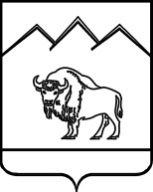 СОВЕТ УНАРОКОВСКОГО СЕЛЬСКОГО ПОСЕЛЕНИЯМОСТОВСКОГО  РАЙОНАРЕШЕНИЕ10 .03.2015 г.                                                                                        № 34 село УнароковоО внесении изменений в решение Совета Унароковского сельского поселения от 15 декабря 2014 года № 23 «О бюджете Унароковского сельского поселения Мостовского района  на 2015 год»В связи с привлечением в бюджет Унароковского сельского поселения Мостовского района кредита Совет Унароковского сельского поселения Мостовского района р е ш и л:  1.Внести в  решение   Совета Унароковского сельского поселения Мостовского района от 15 декабря 2014 года № 23 «О бюджете Унароковского сельского поселения Мостовского района на 2015 год» (с изменениями от 17 февраля 2015 года №32) следующие изменения:1.1. Пункт 3 статьи 12 изложить в следующей редакции:«3. Установить предельный объем  муниципального долга Унароковского сельского поселения  Мостовского района на 2015 год в сумме 880,0 тысяч рублей.» 1.2.Изложить приложение №8 в новой редакции согласно приложению №1 к настоящему решению.2. Контроль  за  выполнением   настоящего   решения   возложить на комиссию по бюджету, финансам, налогам и экономике (Спорникова). 3. Настоящее решение вступает в силу со дня  его  официального опубликования.Глава Унароковского сельского поселения                                                        И.И.СкобелевПРИЛОЖЕНИЕ №1к решению Совета Унароковского сельского поселения Мостовского района от 10.03.2015г.  №34«ПРИЛОЖЕНИЕ №8УТВЕРЖДЕНЫ решением  Совета Унароковского  сельского поселения Мостовского района от 15.12.2014г. №23Источники внутреннего финансирования дефицита бюджета Унароковского сельского поселения Мостовского района на 2015 год (тысяч рублей)Глава Унароковского сельского поселения                                                       И.И.СкобелевКод бюджетной классификацииНаименование групп, подгрупп, статей, подстатей, элементов, программ (подпрограмм), кодов экономической классификации источников внутреннего финансирования дефицита бюджетаНаименование групп, подгрупп, статей, подстатей, элементов, программ (подпрограмм), кодов экономической классификации источников внутреннего финансирования дефицита бюджетаНаименование групп, подгрупп, статей, подстатей, элементов, программ (подпрограмм), кодов экономической классификации источников внутреннего финансирования дефицита бюджетаНаименование групп, подгрупп, статей, подстатей, элементов, программ (подпрограмм), кодов экономической классификации источников внутреннего финансирования дефицита бюджетаНаименование групп, подгрупп, статей, подстатей, элементов, программ (подпрограмм), кодов экономической классификации источников внутреннего финансирования дефицита бюджетаСумма 000 01 00 00 00 00 0000 000Источники внутреннего финансирования дефицитов бюджетов, всего, в том числеИсточники внутреннего финансирования дефицитов бюджетов, всего, в том числеИсточники внутреннего финансирования дефицитов бюджетов, всего, в том числеИсточники внутреннего финансирования дефицитов бюджетов, всего, в том числеИсточники внутреннего финансирования дефицитов бюджетов, всего, в том числе110,70000 01 03 00 00 00 0000 000 Бюджетные кредиты от других бюджетов бюджетной системы Российской  ФедерацииБюджетные кредиты от других бюджетов бюджетной системы Российской  ФедерацииБюджетные кредиты от других бюджетов бюджетной системы Российской  ФедерацииБюджетные кредиты от других бюджетов бюджетной системы Российской  ФедерацииБюджетные кредиты от других бюджетов бюджетной системы Российской  Федерации0,00000 01 03 01 00 00 0000 000 Бюджетные кредиты от других бюджетов бюджетной системы Российской Федерации в валюте Российской ФедерацииБюджетные кредиты от других бюджетов бюджетной системы Российской Федерации в валюте Российской ФедерацииБюджетные кредиты от других бюджетов бюджетной системы Российской Федерации в валюте Российской ФедерацииБюджетные кредиты от других бюджетов бюджетной системы Российской Федерации в валюте Российской ФедерацииБюджетные кредиты от других бюджетов бюджетной системы Российской Федерации в валюте Российской Федерации0,00000 01 03 01 00 00 0000 700 Получение бюджетных кредитов  от других бюджетов бюджетной системы Российской  Федерации в валюте Российской ФедерацииПолучение бюджетных кредитов  от других бюджетов бюджетной системы Российской  Федерации в валюте Российской ФедерацииПолучение бюджетных кредитов  от других бюджетов бюджетной системы Российской  Федерации в валюте Российской ФедерацииПолучение бюджетных кредитов  от других бюджетов бюджетной системы Российской  Федерации в валюте Российской ФедерацииПолучение бюджетных кредитов  от других бюджетов бюджетной системы Российской  Федерации в валюте Российской Федерации440,00000 01 03 01 00 10 0000 710 Получение бюджетами  поселений кредитов  от других бюджетов бюджетной системы Российской  Федерации в валюте Российской ФедерацииПолучение бюджетами  поселений кредитов  от других бюджетов бюджетной системы Российской  Федерации в валюте Российской ФедерацииПолучение бюджетами  поселений кредитов  от других бюджетов бюджетной системы Российской  Федерации в валюте Российской ФедерацииПолучение бюджетами  поселений кредитов  от других бюджетов бюджетной системы Российской  Федерации в валюте Российской ФедерацииПолучение бюджетами  поселений кредитов  от других бюджетов бюджетной системы Российской  Федерации в валюте Российской Федерации440,00000 01 03 01 00 00 0000 800 Погашение бюджетных кредитов, полученных от других бюджетов бюджетной системы Российской  Федерации в валюте Российской ФедерацииПогашение бюджетных кредитов, полученных от других бюджетов бюджетной системы Российской  Федерации в валюте Российской ФедерацииПогашение бюджетных кредитов, полученных от других бюджетов бюджетной системы Российской  Федерации в валюте Российской ФедерацииПогашение бюджетных кредитов, полученных от других бюджетов бюджетной системы Российской  Федерации в валюте Российской ФедерацииПогашение бюджетных кредитов, полученных от других бюджетов бюджетной системы Российской  Федерации в валюте Российской Федерации-440,00000 01 03 01 00 10 0000 810Погашение бюджетами поселений кредитов от других бюджетов бюджетной системы Российской Федерации в валюте Российской ФедерацииПогашение бюджетами поселений кредитов от других бюджетов бюджетной системы Российской Федерации в валюте Российской ФедерацииПогашение бюджетами поселений кредитов от других бюджетов бюджетной системы Российской Федерации в валюте Российской ФедерацииПогашение бюджетами поселений кредитов от других бюджетов бюджетной системы Российской Федерации в валюте Российской ФедерацииПогашение бюджетами поселений кредитов от других бюджетов бюджетной системы Российской Федерации в валюте Российской Федерации-440,00000 01 05 00 00 00 0000 000Изменение остатков средств бюджетовИзменение остатков средств бюджетовИзменение остатков средств бюджетовИзменение остатков средств бюджетовИзменение остатков средств бюджетов110,70000 01 05 00 00 00 0000 500Увеличение остатков средств бюджетовУвеличение остатков средств бюджетовУвеличение остатков средств бюджетовУвеличение остатков средств бюджетовУвеличение остатков средств бюджетов-10 338,70000 01 05 02 01 00 0000 510Увеличение прочих остатков денежных средств бюджетовУвеличение прочих остатков денежных средств бюджетовУвеличение прочих остатков денежных средств бюджетовУвеличение прочих остатков денежных средств бюджетовУвеличение прочих остатков денежных средств бюджетов-10 338,70000 01 05 02 01 10 0000 510Увеличение прочих остатков денежных средств бюджетов поселений Увеличение прочих остатков денежных средств бюджетов поселений Увеличение прочих остатков денежных средств бюджетов поселений Увеличение прочих остатков денежных средств бюджетов поселений Увеличение прочих остатков денежных средств бюджетов поселений -10 338,70000 01 05 00 00 00 0000 600Уменьшение остатков средств бюджетовУменьшение остатков средств бюджетовУменьшение остатков средств бюджетовУменьшение остатков средств бюджетовУменьшение остатков средств бюджетов10 449,40000 01 05 02 01 00 0000 610Уменьшение прочих остатков денежных средств бюджетовУменьшение прочих остатков денежных средств бюджетовУменьшение прочих остатков денежных средств бюджетовУменьшение прочих остатков денежных средств бюджетовУменьшение прочих остатков денежных средств бюджетов10 449,40000 01 05 02 01 10 0000 610Уменьшение прочих остатков денежных средств бюджетов поселенийУменьшение прочих остатков денежных средств бюджетов поселенийУменьшение прочих остатков денежных средств бюджетов поселенийУменьшение прочих остатков денежных средств бюджетов поселенийУменьшение прочих остатков денежных средств бюджетов поселений10 449,40